АДМИНИСТРАЦИЯ ГОРОДА ИШИМАПОСТАНОВЛЕНИЕ 11 июня 2019 г.                                                                                               № 713Об утверждении положения о выдаче разрешения на выполнение авиационных работ, парашютных прыжков, демонстрационных полетов воздушных судов, полетов беспилотных летательных аппаратов, подъемов привязных аэростатов над территорией муниципального образования город Ишим
          В соответствии с постановлением Правительства Российской Федерации от 11.03.2010 № 138 «Об утверждении Федеральных правил использования воздушного пространства Российской Федерации», приказом Министерства транспорта Российской Федерации от 16.01.2012 № 6 «Об утверждении Федеральных авиационных правил «Организация планирования использования воздушного пространства Российской Федерации»: 
Глава города                                                                                     Ф.Б. ШишкинПриложениек постановлениюадминистрации города Ишимаот 11 июня 2019 года № 713ПОЛОЖЕНИЕо выдаче разрешения на выполнение авиационных работ, парашютных прыжков, демонстрационных полетов воздушных судов, полетов беспилотных летательных аппаратов, подъемов привязных аэростатов над территорией муниципального образования город Ишим1. Общие положенияНастоящее Положение определяет порядок выдачи разрешения на выполнение авиационных работ, парашютных прыжков, демонстрационных полетов воздушных судов, полетов беспилотных летательных аппаратов, подъемов привязных аэростатов над территорией муниципального образования город Ишим (далее - разрешение).
2. Порядок выдачи разрешения2.1. Для получения разрешения юридические, физические лица, индивидуальные предприниматели без образования юридического лица или их уполномоченные представители (далее - заявитель) направляют не позднее 10 рабочих дней до планируемых сроков выполнения авиационных работ, парашютных прыжков, демонстрационных полетов воздушных судов, полетов беспилотных летательных аппаратов, подъемов привязных аэростатов над территорией муниципального образования город Ишим в МКУ «Управление по делам ГО и ЧС г. Ишима» заявление о выдаче разрешения по форме согласно приложению 1 к настоящему Положению.2.2. К заявлению прилагаются следующие документы:
- копия документа, удостоверяющего личность заявителя (если заявителем является физическое лицо или индивидуальный предприниматель);
- копия документа, подтверждающего полномочия лица на осуществление действий от имени заявителя (в случае обращения представителя заявителя);
- копия учредительного документа (если заявителем является юридическое лицо);- копии документов, удостоверяющих личность граждан, входящих в состав авиационного персонала;- копия правоустанавливающего документа на воздушное судно либо выписка из Единого государственного реестра прав на воздушные суда и сделок с ними;- копия сертификата летной годности (удостоверение о годности к полетам) воздушного судна;- копия сертификатов (свидетельств) членов экипажа воздушного судна с квалификационными отметками, подтверждающими право эксплуатации заявленных воздушных судов при выполнении заявленных видов работ;- копия договора обязательного страхования ответственности владельца воздушного судна перед третьими лицами в соответствии с Воздушным кодексом Российской Федерации или полис (сертификат) к данному договору;- проект порядка выполнения авиационных работ либо раздел руководства по производству полетов, включающий в себя особенности выполнения заявленных видов авиационных работ (в случае получения разрешения на выполнение авиационных работ);- в случае с использованием беспилотного гражданского воздушного судна, имеющего максимальную взлетную массу 30 килограммов и менее, заявитель предоставляет копию документа, подтверждающего технические характеристики воздушного судна (паспорт, формуляр или руководство пользователя воздушного судна с указанием его максимальной взлетной массы (массы конструкции));- проект порядка выполнения десантирования парашютистов с указанием времени, места, высоты выброски и количества подъемов воздушного судна (в случае получения разрешения на выполнение парашютных прыжков);- проект порядка выполнения подъемов привязных аэростатов с указанием времени, места, высоты подъема привязных аэростатов в случае осуществления подъемов на высоту свыше пятидесяти метров (в случае получения разрешения на выполнение подъемов привязных аэростатов).
Оригиналы документов предоставляются заявителем в комиссию при их рассмотрении.2.3. Заявление рассматривается в течение 10 рабочих дней с момента его поступления в МКУ «Управление по делам ГО и ЧС г. Ишима».МКУ «Управление по делам ГО и ЧС г. Ишима» при рассмотрении заявления:1) проводит проверку наличия представленных документов, правильности их оформления и их соответствия заявленному виду деятельности;2) В течении 2 рабочих дней направляет представленные документы на согласование в;- отдел РУ ФСБ РФ по Тюменской области в г. Ишиме- МО МВД России «Ишимский»- ПОУ Ишимский авиационно-спортивный клуб ДОСААФ.3) принимает решение о выдаче разрешения заявителю по форме согласно приложению 2 к настоящему Положению или об отказе в выдаче разрешения по форме согласно приложению 3 к настоящему Положению.
2.4. Решение об отказе в выдаче разрешения принимается в случаях:
1) заявителем не представлены документы, указанные в пункте 2.2 настоящего Положения;2) представленные заявителем документы не соответствуют требованиям действующего законодательства;3) заявление о выдаче разрешения направлено в МКУ «Управление по делам ГО и ЧС г. Ишима» с нарушением сроков, указанных в пункте 2.1 настоящего Положения;4) выдача разрешения иным заявителем (в случае совпадения места и (или) времени, и (или) срока использования воздушного пространства);5) несоответствие посадочной площадки, указанной в заявлении, условиям безопасности.
2.5. Решение о выдаче разрешения или об отказе в выдаче разрешения подписывается директором МКУ «Управление по делам ГО и ЧС г. Ишима» и выдается заявителю лично или направляется почтовым отправлением в срок не позднее 3 рабочих дней со дня принятия решения.
2.6. Копия разрешения представляется пользователем воздушного пространства в Тюменский центра Организации Воздушного Движения Российской Федерации.2.7. Запрещается выполнение над территорией муниципального образования город Ишим авиационных работ (в том числе при выполнении работ с использованием беспилотного гражданского воздушного судна), парашютных прыжков, полетов беспилотных летательных аппаратов, подъемов привязных аэростатов, демонстрационных полетов без разрешения Тюменского центра Организации Воздушного Движения Российской Федерации на использование воздушного пространства и разрешения, выдаваемого МКУ «Управление по делам ГО и ЧС г. Ишима».       Приложение 1ЗАЯВЛЕНИЕ о выдаче разрешения на выполнение авиационных работ, парашютных прыжков, демонстрационных полетов воздушных судов, полетов беспилотных летательных аппаратов, подъемов привязных аэростатов над территорией муниципального образования город ИшимПриложение 1
к Положению
о выдаче разрешения
на выполнение авиационных
работ, парашютных прыжков,
демонстрационных полетов
воздушных судов, полетов
беспилотных летательных аппаратов,
подъемов привязных аэростатов
над территорией муниципального
образования город ИшимВ МКУ «Управление по делам ГО и ЧС г. Ишима»
от _____________________________________
(наименование юридического лица;
фамилия, имя, отчество
физического лица)
________________________________________
(адрес местонахождения/жительства)
телефон: ____________, факс ____________
эл. почта: _____________________________ЗАЯВЛЕНИЕо выдаче разрешения на выполнение авиационных работ, парашютных прыжков, демонстрационных полетов воздушных судов, полетов беспилотных летательных аппаратов, подъемов привязных аэростатов над территорией муниципального образования город Ишим
Прошу выдать разрешение на выполнение над территорией муниципального образования город Ишим: _______________________________________________________________
(авиационных работ, парашютных прыжков,
_______________________________________________________________
подъема привязных аэростатов, демонстрационных полетов)
с целью: ______________________________________________________________
(указать цель выполнения авиационных работ, парашютных прыжков,
_______________________________________________________________,
подъема привязного аэростата, демонстрационных полетов)
на воздушном судне: _______________________________________________________________
(указать количество и тип воздушных судов,
_______________________________________________________________
государственный регистрационный (опознавательный) знак воздушного судна (если известно заранее)) место использования воздушного пространства: _______________________________________________________________
(район проведения авиационных работ, демонстрационных полетов, посадочные
_______________________________________________________________
площадки, площадки приземления парашютистов, место подъема привязного
_______________________________________________________________
аэростата, планируемые к использованию)
Срок использования воздушного пространства:
дата начала использования: ________________, дата окончания использования:
________________,
время использования воздушного пространства:___________________________________________________
(планируемое время начала
_______________________________________________________________.
и окончания использования воздушного пространства)
Приложение: _______________________________________________________________
(документы, прилагаемые к заявлению)
"__" __________ 20_______________________________
                                              (подпись, расшифровка подписи)

   Приложение 2РАЗРЕШЕНИЕ на выполнение авиационных работ, парашютных прыжков, демонстрационных полетов воздушных судов, полетов беспилотных летательных аппаратов, подъемов привязных аэростатов над территорией муниципального образования город ИшимПриложение 2
к Положению
о выдаче разрешения
на выполнение авиационных
работ, парашютных прыжков,
демонстрационных полетов
воздушных судов, полетов
беспилотных летательных аппаратов,
подъемов привязных аэростатов
над территорией муниципального
образования город ИшимРАЗРЕШЕНИЕ на выполнение авиационных работ, парашютных прыжков, демонстрационных полетов воздушных судов, полетов беспилотных летательных аппаратов, подъемов привязных аэростатов над территорией муниципального образования город Ишим
(нужное подчеркнуть)
Рассмотрев Ваше заявление от "__" ___________ 20___ года N ________
МКУ «Управление по делам ГО и ЧС г. Ишима» в соответствии с пунктом 49 Федеральных правил использования воздушного пространства Российской Федерации, утвержденных постановлением Правительства Российской Федерации от 11.03.2010 N 138,
пунктом 40.5 Федеральных авиационных правил "Организация планирова-ния использования воздушного пространства Российской Федерации", утвержденных приказом Минтранса России от 16.01.2012 N 6, разрешает:
_______________________________________________________________
(наименование юридического лица; фамилия, имя, отчество физического лица)____________________________________________________________
адрес местонахождения (жительства): ______________________________________________________________
выполнение над территорией муниципального образования город Ишим: 
_______________________________________________________________
(авиационных работ, парашютных прыжков, подъем привязных аэростатов,
_______________________________________________________________
демонстрационных полетов) с целью: _______________________________________________________________,
(цель проведения запрашиваемого вида деятельности) на воздушном судне (воздушных судах): 
_______________________________________________________________,
(указать количество и тип воздушных судов) государственный регистрационный (опознавательный) знак (и): 
_______________________________________________________________
(указать, если заранее известно) место использования воздушного пространства: 
_______________________________________________________________.
(район проведения авиационных работ, демонстрационных полетов, посадочные площадки, площадки приземления парашютистов, место подъема привязного аэростата)
Сроки использования воздушного пространства над территорией муниципального образования город Ишим: _______________________________________________
(дата (даты) и временной интервал проведения
_______________________________________________________________
запрашиваемого вида деятельности)

Директор МКУ «Управление по делам ГО и ЧС г. Ишима»_______________________________ Ф.И.О.
                           (подпись)Приложение 3РЕШЕНИЕ ОБ ОТКАЗЕ в выдаче разрешения на выполнение авиационных работ, парашютных прыжков, демонстрационных полетов воздушных судов, полетов беспилотных летательных аппаратов, подъемов привязных аэростатов над территорией муниципального образования город Ишим

Приложение 3
к Положению
о выдаче разрешения
на выполнение авиационных
работ, парашютных прыжков,
демонстрационных полетов
воздушных судов, полетов
беспилотных летательных аппаратов,
подъемов привязных аэростатов
над территорией муниципального
образования город Ишим
РЕШЕНИЕ ОБ ОТКАЗЕ в выдаче разрешения на выполнение авиационных работ, парашютных прыжков, демонстрационных полетов воздушных судов, полетов беспилотных летательных аппаратов, подъемов привязных аэростатов над территорией муниципального образования город Ишим
(нужное подчеркнуть)
Рассмотрев Ваше заявление от "___" _______ 20__ г. N ______,
МКУ «Управление по делам ГО и ЧС г. Ишима» в соответствии с пунктом 49 Федеральных правил
использования воздушного пространства Российской Федерации, утвержденных постановлением Правительства Российской Федерации от 11.03.2010 N 138, пунктом 40.5 Федеральных авиационных правил "Организация планирова-ния использования воздушного пространства Российской Федерации", утвержденных приказом Минтранса России от 16.01.2012 N 6, отказывает в выдаче____________________________________________________________________________________________________________________________
(наименование юридического лица; фамилия, имя, отчество
физического лица)
_______________________________________________________________
адрес местонахождения (жительства): 
_______________________________________________________________
разрешения на выполнение авиационных работ, парашютных прыжков,
демонстрационных полетов воздушных судов, полетов беспилотных летательных аппаратов, подъемов привязных аэростатов над территорией муниципального образования город Ишим (нужное подчеркнуть) в связи с: _______________________________________________________________
                                (причины отказа)

Директор МКУ «Управление по деламГО и ЧС г. Ишима»_______________________________ Ф.И.О.
                                                              (подпись)ЛИСТ СОГЛАСОВАНИЯк  проекту постановления администрации города: «Об утверждении положения о выдаче разрешения на выполнение авиационных работ, парашютных прыжков, демонстрационных полетов воздушных судов, полетов беспилотных летательных аппаратов, подъемов привязных аэростатов над территорией муниципального образования город Ишим»Проект вносится МКУ «Управление по делам ГО и ЧС города Ишима».СОГЛАСОВАНО:   ИД документа 4969269Рассылка: УДМКУ «У ГОЧС»Заместитель Главы города по социальным вопросамПресс-секретарь Главы городаФГКУ «18 ОФПС по Тюменской области»ПСО ТОСЭР по г. ИшимуМО МВД России «Ишимский».Отделение в г.Ишиме РУ ФСБ РФ по Тюменской областиКарюгин Андрей Петрович8 (34551) 7-96-54                 Пояснительная  запискак проекту постановления  администрации города   Ишима«Об утверждении положения о выдаче разрешения на выполнение авиационных работ, парашютных прыжков, демонстрационных полетов воздушных судов, полетов беспилотных летательных аппаратов, подъемов привязных аэростатов над территорией муниципального образования город Ишим»Предлагается для рассмотрения на заседании коллегии                                          администрации города проект постановления «Об утверждении положения о выдаче разрешения на выполнение авиационных работ, парашютных прыжков, демонстрационных полетов воздушных судов, полетов беспилотных летательных аппаратов, подъемов привязных аэростатов над территорией муниципального образования город Ишим».    Проект вносится в целях снижения риска возникновения чрезвычайных ситуаций, связанных с выполнением авиационных работ, парашютных прыжков, демонстрационных полетов воздушных судов, полетов беспилотных летательных аппаратов, подъемов привязных аэростатов над территорией муниципального образования город Ишим. И.о. директора МКУ «Управление по делам ГО и ЧС города Ишима»                     А.П. Карюгин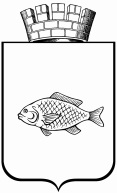 1.Утвердить Положение о выдаче разрешения на выполнение авиационных работ, парашютных прыжков, демонстрационных полетов воздушных судов, полетов беспилотных летательных аппаратов, подъемов привязных аэростатов над территорией муниципального образования город Ишим, согласно приложению к настоящему Постановлению.2.Уполномоченным органом по рассмотрению заявлений о выдаче разрешения на выполнение авиационных работ, парашютных прыжков, демонстрационных полетов воздушных судов, полетов беспилотных летательных аппаратов, подъемов привязных аэростатов над территорией муниципального образования город Ишим определить МКУ «Управление по делам ГО и ЧС г. Ишима» (А.П. Карюгин).3.Опубликовать настоящее постановление в газете «Ишимская правда», сетевом издании «Официальные документы города Ишима» (www.ishimdoc.ru) и разместить на официальном сайте муниципального образования городской округ город Ишим.4.Контроль за исполнением настоящего постановления возложить на первого заместителя Главы города.Наименование должностиДля замечанийПодпись, датаРасшифровка подписиПервый заместитель Главы города05.06.2019 16:21:14Веренчук А.А.Руководитель аппарата Главы города05.06.2019 17:32:39Фёдорова А.Л.Председатель правового комитета администрации города05.06.2019 14:40:38Белешев А.Н.И.о. директора МКУ «УГОЧС» 05.06.2019 14:05:15Карюгин А.П.